 II заседание педагогического совета в 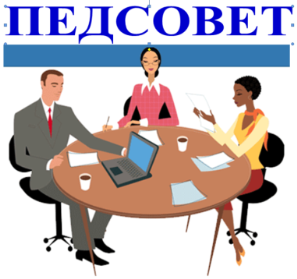 ГКОУ РО Пролетарской школе - интернате 8 ноября  2018года  в ГКОУ РО Пролетарской школе-интернате прошло очередное заседание   педсовета по теме: «Организация внеурочной деятельности  в школе - интернате».Повестка педсовета:    1. Организация и содержание внеурочной работы с обучающимися в  условиях реализации ФГОС.   2. Трудоустройство выпускников 2018 года 3. Итоги I четверти 2018-2019 учебного года.         Окончена I четверть, а значит,  пришло время собраться всем  педагогам  на II заседание педагогического совета, чтобы обсудить ряд актуальных вопросов организации внеурочной деятельности в школе – интернате и подвести  итоги  прошедшей  учебной четверти,  наметить пути перспективного развития на будущее и поделиться накопленным  личным педагогическим опытом.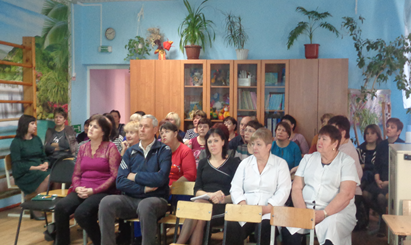         В работе педагогического совета принимали участие   сотрудники  школы-интерната: директор, члены администрации, педагогические и медицинские работники.        В начале работы педсовета с приветственным словом выступила директор школы-интерната Грачева Евгения Васильевна. Она поздравила коллег с  окончанием четверти, пожелала здоровья,  дальнейших  творческих успехов, новых идей и реализации самых смелых начинаний. Директор представила двух новых сотрудников школы - интерната.  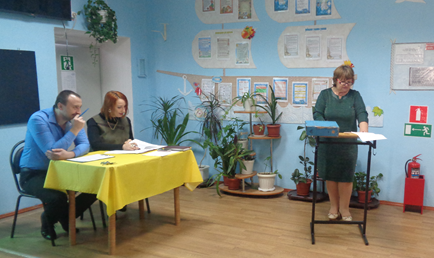        Первой по вопросу  организации и содержания внеурочной работы с обучающимися в  условиях реализации ФГОС  выступила учитель ИЗО и ручного труда  Подорога Светлана Валентиновна, которая подробно осветила цели  и задачи, а также функции и  направления  внеурочной деятельности,   поделилась своим опытом внеурочной работы, которую проводит ежедневно как учитель ручного труда и ИЗО. Педагог представил новые образовательные программы внеурочной деятельности «Волшебство красок», «Рисуем-мастерим» для учащихся 1 класса, « Волшебный мир бумаги» 2 класс. Продемонстрировала  творческие работы учащихся  в нетрадиционных техниках рисования: кляксография, набрызг, ладошкой и т. д. Подорога Светлана Валентиновна сделала вывод, что внеурочная деятельность направлена на развитие  индивидуальности, личной культуры, коммуникативных способностей, помогает увлечь, заинтересовать и развить творческие способности каждого школьника, а также служит формированию социальной компетенции.         Вторым по данному  вопросу выступил учитель физкультуры Осначев Иван Михайлович, который отметил, что спортивно-оздоровительное развитие личности имеет огромное значение для укрепления здоровья учащихся. Организация внеурочной деятельности учащихся с ОВЗ строится так же,  как и у остальных детей. Педагог отметил, что к формам учебной внеурочной деятельности  из перечисленных во ФГОС можно отнести спортивные секции, кружки, спортивные соревнования. Педагог сделал вывод, что физкультурно - спортивное и оздоровительное направление внеурочной деятельности предполагает приобщение  учащихся с ОВЗ к ценностям здорового образа жизни, формирование у них мотивов и потребностей в бережном отношении к своему здоровью.                                                      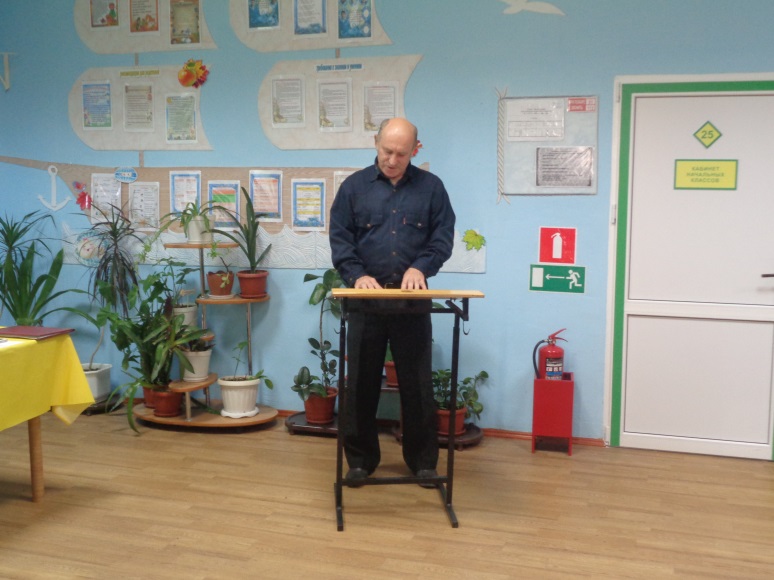         Продолжая  обсуждение  темы,  на педсовете  выступила педагог - психолог Гайворонская Елена Геннадьевна,  которая подробно представила  в презентации свой опыт внеурочной работы с обучающимися в условиях реализации ФГОС. К внеурочной деятельности в  ее работе относятся коррекционные  занятия по  курсу «Развитие психосихомоторных  и сенсорных процессов».  Контингент детей охваченных внеурочной работой – это дети с множественными тяжелыми нарушениями развития 1 и 2 класс и дети 1-2 класса.  Педагогом представлены методы работы,   структура  занятий,  которая предусматривает сочетание разных видов деятельности: (музыкально-ритмической, изобразительной, конструктивной, игровой и др), основные направления коррекционной работы:   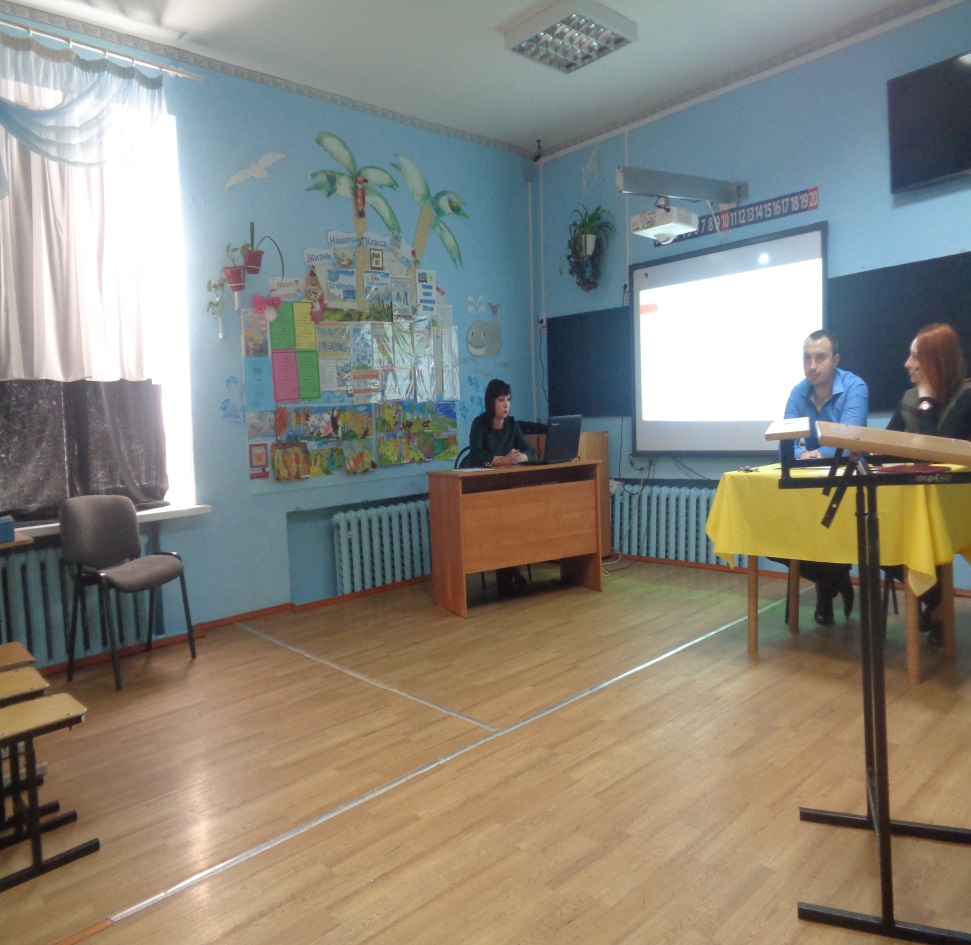       - развитие моторики, графомоторных навыков;      - тактильно-двигательное восприятие;      - восприятие формы, величины, цвета; конструирование предметов;      - развитие зрительного восприятия.Елена Геннадьевна подвела  итог своего выступления, сделав следующий вывод: во время внеурочной  работы с детьми с ОВЗ положительный результат  достигается за счет коррекционно-развивающих приемов, направленных на развитие основных составляющих познавательной деятельности ребенка.                    Постановили: принять информацию выступающих к сведению и продолжить работу школы - интерната  по программам  внеурочной деятельности. Организация и содержание внеурочной работы с обучающимися  с ОВЗ в  условиях реализации ФГОС требует создания необходимых условий для их полноценного развития, воспитания самостоятельности, способности адаптироваться в социальных условиях их дальнейшей жизни.           Второй  вопрос «Трудоустройство выпускников 2018 года» подробно осветили учитель ручного труда и ИЗО - Подорога Светлана Валентиновна и социальный педагог Гежа Юлия Вячеславовна.  Они в отчете познакомили с цифрами статистики по  трудоустройству  выпускников школы - интерната  2018 года. Ими было отмечено, что с каждым годом растет проблема  трудоустройства  выпускников школы - интерната.  В дискуссию  по данной проблеме вступили и директор школы - интерната Грачева Евгения Васильевна, завуч по учебно - воспитательной работе Поляничко Алексей Николаевич. Все педагоги выразили озабоченность данным положением вещей, отметили, что выпускникам школы - интерната необходимо продолжать дальнейшее обучение с целью получения профессии. Коллегиально было принято решение о необходимости усилить профориентационную работу в школе – интернате, не только среди выпускников, но и их родителей. В декабре 2018 года  по этой проблеме соберутся администрация школы - интерната, учащиеся 9 класса  и их родители, а в марте 2019 года будет проведено общешкольное родительское собрание, посвященное такому важному вопросу как трудоустройство выпускников.  Социальный педагог в своем выступлении призвала всех педагогов активизировать разъяснительную работу с обучающимися и родителями по данному вопросу. Особое внимание уделить детям «группы риска», помочь им в первую очередь с трудоустройством. 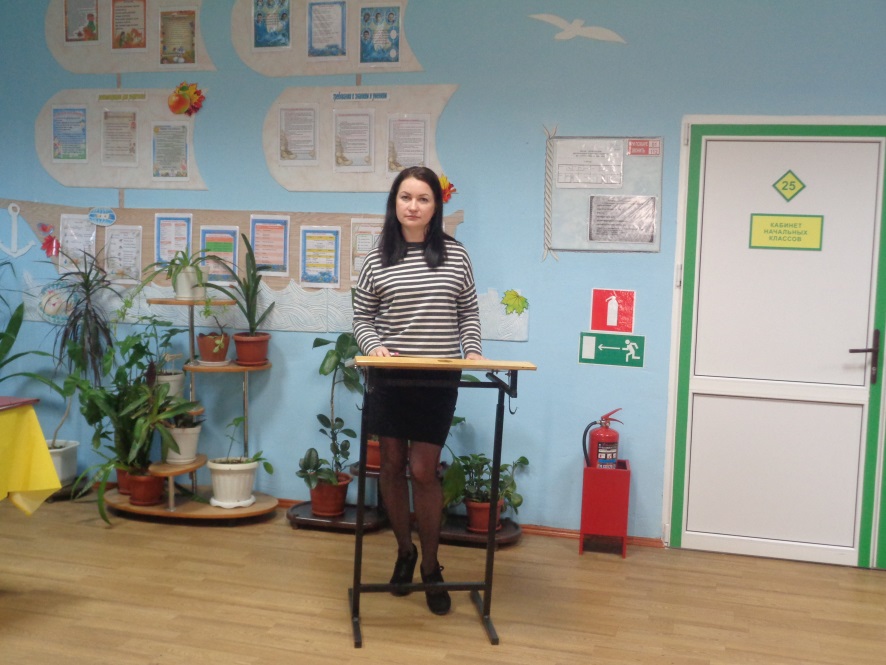           Постановили: принять информацию педагогов  к сведению и  усилить работу  педагогов школы - интерната  по профориентации выпускников.         Третий вопрос  педсовета -  итоги I четверти 2018-2019  учебного года,  подробно осветил заместитель директора школы-интерната по учебно-воспитательной работе Поляничко Алексей Николаевич. Он  проанализировал   степень обученности,  качество  знаний и успеваемость, пропуски учащимися занятий  по классам. Выслушав отчеты классных руководителей,   подвел итог работы педагогов за четверть и отметил  положительную динамику: уменьшение пропусков занятий учащимися  без уважительных причин, повышение степени  обученности и качества знаний.  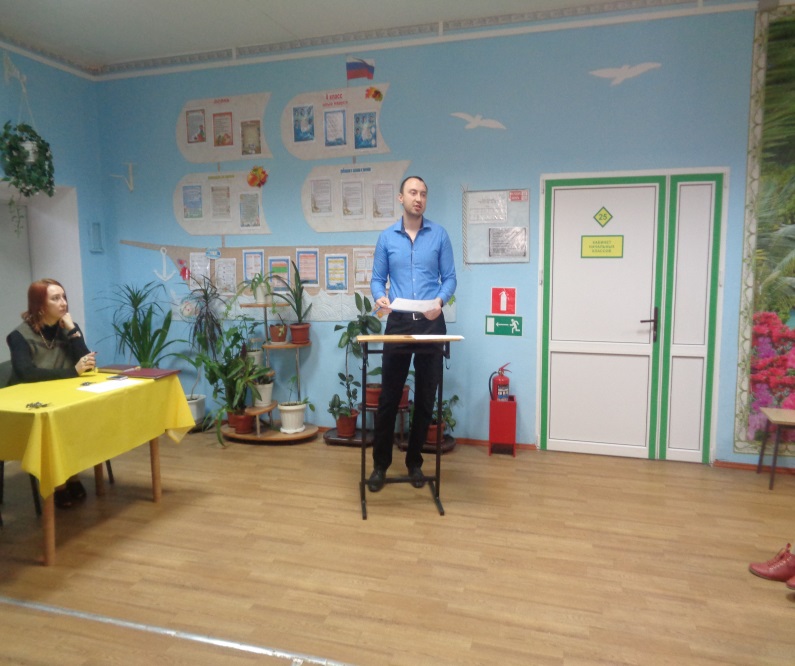       Постановили: Анализ по итогам  I четверти 2018-2019  года принять к сведению. Учащихся, успевающих на «хорошо» и «отлично», отметить на общешкольной линейке,  для повышения мотивации к учебной  деятельности. С подведением итогов работы Педагогического совета выступила директор школы-интерната Евгения Васильевна Грачева, отметив особую важность правильной  организации внеурочной деятельности в школе - интернате. Информацию подготовила воспитатель Куцева Л.В. 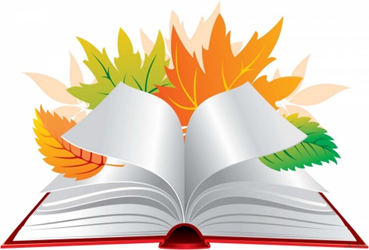 